Тема “ Число и цифра 3. Повторение”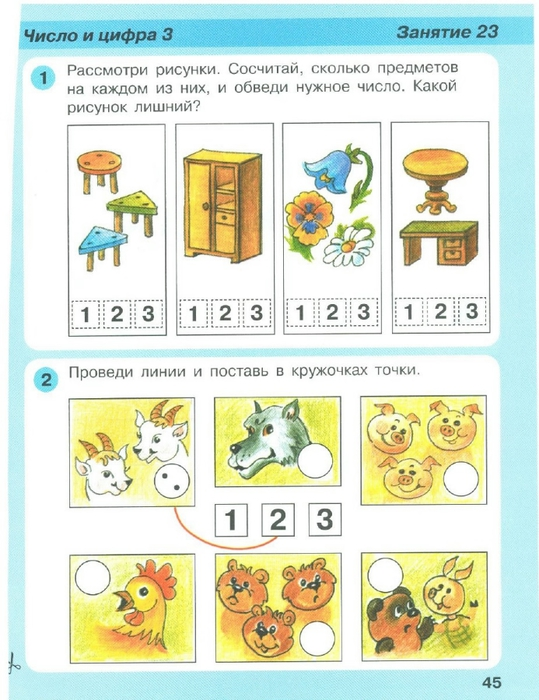 